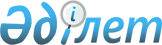 Об утверждении Правил формирования и использования Государственного реестра судебных экспертов Республики Казахстан
					
			Утративший силу
			
			
		
					Приказ Министра юстиции Республики Казахстан от 26 января 2015 года № 51. Зарегистрирован в Министерстве юстиции Республики Казахстан 19 февраля 2015 года № 10290. Утратил силу приказом Министра юстиции Республики Казахстан от 27 апреля 2017 года № 483 (вводится в действие по истечении десяти календарных дней после дня его первого официального опубликования)
      Сноска. Утратил силу приказом Министра юстиции РК от 27.04.2017 № 483 (вводится в действие по истечении десяти календарных дней после дня его первого официального опубликования).
      В соответствии с  пунктом 1 статьи 17 Закона Республики Казахстан от 20 января 2010 года "О судебно-экспертной деятельности в Республике Казахстан", ПРИКАЗЫВАЮ:
      1. Утвердить прилагаемые  Правила формирования и использования Государственного реестра судебных экспертов Республики Казахстан. 
      2. Центру судебной экспертизы Министерства юстиции Республики Казахстан обеспечить: 
      1) государственную регистрацию настоящего приказа и его официальное опубликование в информационно-правовой системе "Әділет" и средствах массовой информации; 
      2) размещение настоящего приказа на официальном интернет- ресурсе Министерства юстиции Республики Казахстан. 
      3. Контроль за исполнением настоящего приказа возложить на курирующего Заместителя министра юстиции Республики Казахстан. 
      4. Настоящий приказ вводится в действие по истечении десяти календарных дней после дня его первого официального опубликования. 
      "Согласовано"
      Министр здравоохранения
      и социального развития
      Республики Казахстан
      ____________ Т. Дуйсенова
      ___ _________ 2015 г. Правила формирования и использования Государственного реестра судебных экспертов Республики Казахстан
1. Общие положения
      1. Настоящие Правила формирования и использования Государственного реестра судебных экспертов Республики Казахстан разработаны в соответствии с  пунктом 1 статьи 17 Закона Республики Казахстан от 20 января 2010 года "О судебно-экспертной деятельности в Республике Казахстан" и определяют цель, порядок формирования и использования  Государственного реестра судебных экспертов Республики Казахстан (далее - Государственный реестр). 
      2. Государственный реестр содержит сведения о судебных экспертах, являющихся сотрудниками органов судебной экспертизы Министерства юстиции Республики Казахстан и  уполномоченного органа в области здравоохранения Республики Казахстан, а также о лицах, обладающих  лицензией на занятие судебно-экспертной деятельностью (далее - судебные эксперты). 
      3. Государственный реестр формируется в целях обеспечения органов, ведущих уголовный процесс, судов, органов (должностных лиц), в производстве которых находятся дела об административных правонарушениях, прокуроров, нотариусов и иных участников процесса сведениями о судебных экспертах.  2. Порядок формирования Государственного реестра
      4. Ведение Государственного реестра осуществляется Государственным учреждением "Центр судебной экспертизы Министерства юстиции Республики Казахстан" (далее - Центр). 
      5. Информационное обеспечение ведения Государственного реестра осуществляют органы судебной экспертизы Министерства юстиции Республики Казахстан, уполномоченный орган в области здравоохранения Республики Казахстан и  комиссия по лицензированию судебно-экспертной деятельности при Министерстве юстиции Республики Казахстан (далее - Комиссия), предоставляя сведения о судебных экспертах. 
      6. Сведения о судебных экспертах, подлежащих включению (исключению) в Государственный реестр, направляются органами судебной экспертизы, уполномоченным органом в области здравоохранения и Комиссией в Центр в одном экземпляре на государственном и русском языках, в печатном и электронном виде, в течение пяти рабочих дней после принятия решения о присвоении квалификации судебного эксперта, прохождении аттестации, увольнения из органов судебной экспертизы либо выдачи Комиссией лицензии на занятие судебно-экспертной деятельностью. 
      7. Сведения, подлежащие внесению в Государственный реестр, вносятся в него в течение пяти рабочих дней с момента их поступления в Центр. 
      8. Государственный реестр ведется на электронных носителях на государственном и русском языках по форме согласно  приложению к настоящим Правилам. 
      9. При необходимости внесения изменений и дополнений в Государственный реестр, органы судебной экспертизы, уполномоченный орган в области здравоохранения Республики Казахстан и Комиссия направляют соответствующую информацию в Центр в одном экземпляре на государственном и русском языках, в печатном и электронном виде в течение пяти рабочих дней со дня принятия соответствующего решения о внесении изменений и дополнений. Изменения и дополнения в Государственный реестр вносятся Центром в течение пяти рабочих дней с момента поступления информации, указанной в настоящем пункте. 
      10. Электронный вариант Государственного реестра размещается на Интернет-ресурсах Министерства юстиции Республики Казахстан и Центра.  3. Порядок использования Государственного реестра
      11. Орган, ведущий уголовный процесс, суд, орган (должностное лицо), в производстве которых находится дело об административном правонарушении, прокурор, нотариус, иные участники процесса используют сведения о судебных экспертах, внесенных в Государственный реестр.
      12. При необходимости орган, ведущий уголовный процесс, суд, орган (должностное лицо), в производстве которых находится дело об административном правонарушении, прокурор, нотариус, иные участники процесса оформляют в письменном виде запрос в адрес Центра о предоставлении сведений о судебных экспертах. 
      13. Центр в течение пяти рабочих дней со дня поступления запроса в письменном виде предоставляет выписку из Государственного реестра. 
      14. Данная выписка направляется в адрес органа, ведущего уголовный процесс, суда, органа (должностного лица), в производстве которого находится дело об административном правонарушении, прокурора, нотариуса и иных участников процесса, оформивших запрос.
      Форма
                      Государственный реестр судебных экспертов
                              Республики Казахстан
					© 2012. РГП на ПХВ «Институт законодательства и правовой информации Республики Казахстан» Министерства юстиции Республики Казахстан
				
Министр
Б. ИмашевУтвержден приказом
Министра юстиции
Республики Казахстан
от 26 января 2015 года № 51Приложение
к Правилам формирования
и использования
Государственного реестра
судебных экспертов
Республики Казахстан
№
п/п
Фамилия, имя, отчество (при его наличии)
Образование, наличие ученой степени, звания
Экспертная специальность (специальности), номер и дата выдачи квалификационн ого свидетельства на право производства определенного вида судебной экспертизы, наименование государственного органа выдавшего его
Дата прохождения аттестации
Место работы сотрудников органов судебной экспертизы и занимаемая ими должность/номер и дата выдачи лицензии на занятие судебно-экспертной деятельностью лица, осуществляющего судебно-экспертную деятельность на основании лицензии
Примечание
1
2
3
4
5
6
7